Obyvatelstvo Jižní AmerikySpolupracuj s atlasemDo mapy zamaluj oblasti, ve kterých žije nejvíce a nejméně lidí. Zdůvodněte.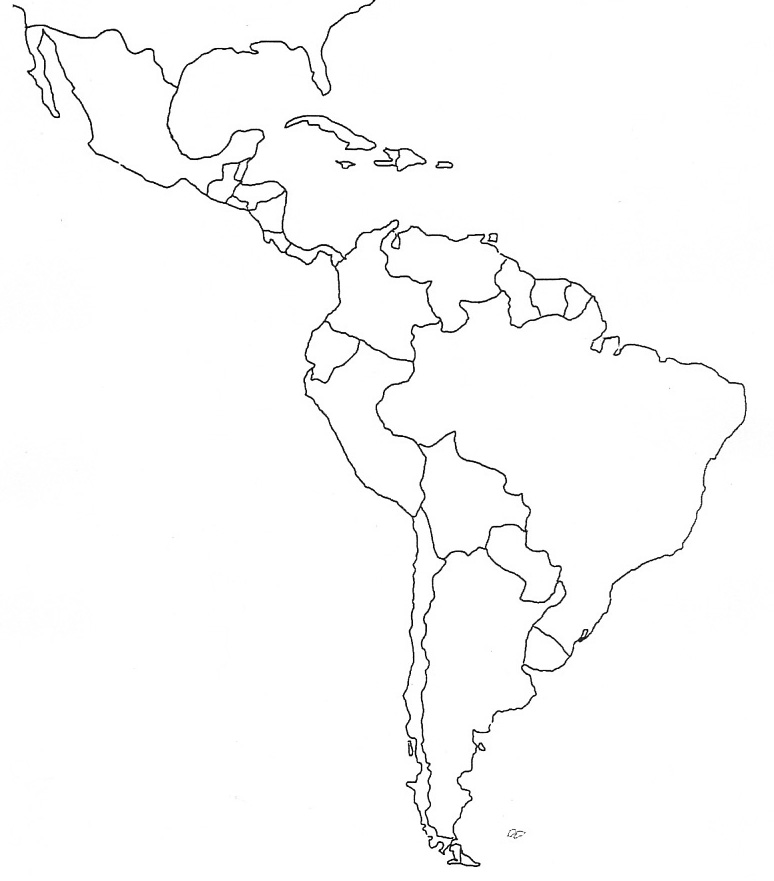 Které náboženství převládá ve státech Jižní Ameriky?Ke kterému jazyku se hlásí největší počet rodilých mluvčích LatAm?urči, ve kterém státě je úředním jazykemportugalštinafrancouzštinanizozemštinaZhodnoť globálně LatAm z pohledu přirozeného přírůstku a úhrné plodnosti.Porovnej rychlost urbanizace v LatAm s rychlostí urbanizace v jiných makroregionech. Obyvatelstvo Jižní AmerikySpolupracuj s atlasemDo mapy zamaluj oblasti, ve kterých žije nejvíce a nejméně lidí. Zdůvodněte.Které náboženství převládá ve státech Jižní Ameriky?Ke kterému jazyku se hlásí největší počet rodilých mluvčích LatAm?urči, ve kterém státě je úředním jazykemportugalštinafrancouzštinanizozemštinaZhodnoť globálně LatAm z pohledu přirozeného přírůstku a úhrné plodnosti.Porovnej rychlost urbanizace v LatAm s rychlostí urbanizace v jiných makroregionech. 